Die Ergebnisse unserer TTC-Aktiven auf dem 2. BBRLT in Marktbergel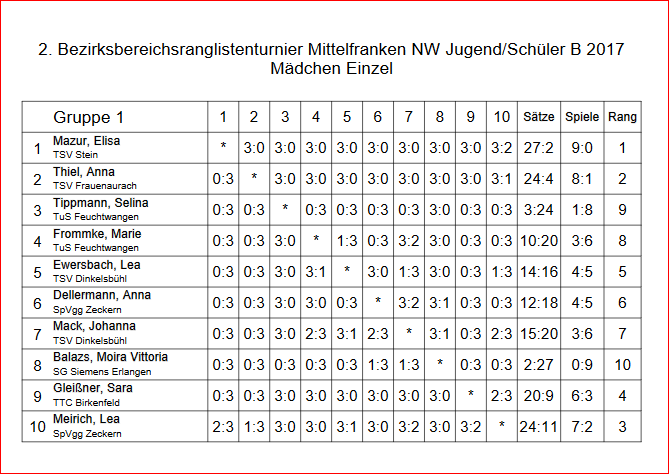 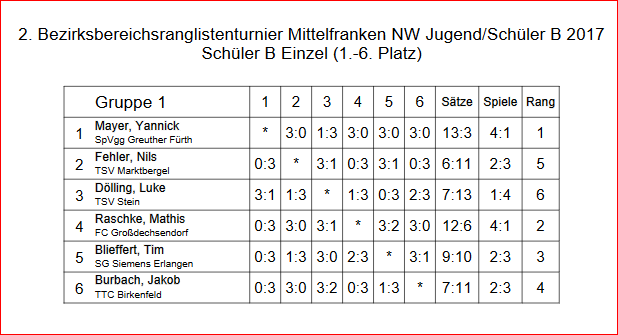 